O Povo Especial de Deus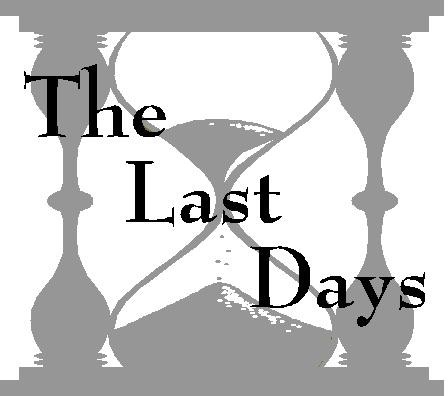             Lição 28Deus é responsável pela confusão religiosa?1 Coríntios 14:33 	Existe mais de uma fé verdadeira?Efésios 4:4-5 	O corpo de crentes de Cristo na terra é chamado do quê?Colossenses 1:18 	Quando as almas eram batizadas, elas eram adicionadas ao quê?Atos 2:41, 47 	A casa de Deus, que é a igreja do Deus vivo, é o quê?1 Timóteo 3:15 	Enquanto começamos esta lição, devem ser observadas três características da igreja de Deus em seus dias iniciais.Um respeito pela lei de Deus (Atos 24:14; 1 João 3:22).A presença do dom de profecia (Atos 11:27-28).Reconhecimento de uma missão mundial (Mateus 28:19; Colossenses 1:23).Por quanto tempo Cristo permaneceria com Seu povo?Mateus 28:20 	Nós agora iremos traçar a história do povo de Deus como foi predita na profecia.Qual grande maravilha apareceu no céu?Apocalipse 12:1 	“Quem é esta que aparece como a manhã, formosa como a lua, clara como o sol, e terrível como um exército com bandeiras?” Cantares de Salomão 6:10.Deus assemelhou a filha de Sião (Seu povo, Isaías 51:16) ao quê?Jeremias 6:2 	Na Bíblia, a igreja é frequentemente simbolicamente representada como uma mulher.Maridos, amem suas esposas, assim como também Cristo amou a igreja e a si mesmo se entregou por ela, para a santificar, purificando-a com a lavagem da água, pela palavra, para a apresentar a si mesmo igreja gloriosa, sem mácula, ou ruga, ou coisa semelhante, mas santa e ­irrepreensível.”  Efésios 5:25-27.Paulo desejou apresentar a igreja como qual tipo de mulher?2 Coríntios 11:2 	Qual outra maravilha apareceu no céu?Apocalipse 12:3 	Quem é o dragão?Apocalipse 12:9 	A mulher deu à luz um filho homem que deveria fazer o quê?Apocalipse 12:5 	Esta criança, que iria um dia reger as nações “com uma vara de ferro”, era Jesus (ver Apocalipse 19:15).O dragão parou diante da mulher, pretendendo fazer o quê?Apocalipse 12:4 	Mateus 2:13-16 conta a história de como Satanás tentou matar Jesus quando ainda era um bebê.Após Jesus voltar ao céu (verso 5), o que Satanás em seguida fez    para a igreja?Apocalipse 12:13 	Para onde a igreja real em seguida teve que fugir?Apocalipse 12:14 	Por quanto tempo a igreja esteve no deserto?Apocalipse 12:6 	Os 1260 anos da supremacia papal se estendeu de 538 até 1798 (Ver o Livreto de Informações da Lição dos Últimos Dias “G”, O Homem Que Alegou Mudar a Lei de Deus). Devido à corrupção da igreja Romana e sua perseguição contra os dissidentes, a igreja real foi forçada a se isolar durante esta época. Embora não reconhecida pelo mundo, os seguidores fiéis de Cristo, entre as rochas das montanhas, mantiveram a lealdade à verdade. Acima de tudo, entre os que resistiram os ataques de Roma estavam os Valdenses dos Alpes europeus do Sul, que, por centenas de anos preservaram as Escrituras puras e honraram o verdadeiro Sábado.A igreja, todavia, não deveria permanecer na obscuridade para sempre. Tão certamente quanto deveria ir para o deserto, ela deveria sair. A igreja de Cristo, o pilar e base da verdade, tinha uma missão que deveria durar até mesmo até o fim do mundo. Portanto, devemos esperar essa igreja visivelmente aparecer novamente após 1798 para concluir seu trabalho.Mas entre as centenas de organizações religiosas em existência hoje, como devemos reconhecer e identificar a igreja verdadeira? Felizmente, não somos deixados a adivinhar. A palavra de Deus forneceu uma descrição clara.Quando a igreja emergiu do deserto, Satanás foi fazer guerra com quem?Apocalipse 12:17 	A mulher representa as igrejas existentes no período de 1798, ou as igrejas Protestantes. A semente desta mulher seria uma igreja de Deus que apareceria brevemente após 1798. E o Remanescente dessa semente é a igreja final ou o povo de Deus que aparece nos últimos dias da história da terra. Um remanescente é “Algo que sobrou. Uma peça de tecido que sobrou, como uma sobra após o restante ter sido vendido. Um grupo pequeno de pessoas, remanescente”. Dicionário The American Heritage. Portanto, o “remanescente de sua semente” é aquele que sobrou da verdadeira igreja de Cristo nos dias finais da história da terra após o período de 1260 anos ter encerrado e ocorrer a apostasia geral de todas as igrejas da Cristandade.A primeira marca de identificação do remanescente quando eles aparecem após 1798 é eles guardarem o quê?Apocalipse 12:17 	Devemos reconhecê-los por guardar todos os dez dos mandamentos, incluindo aquele sobre o Sábado?Tiago 2:10 	O que eles farão com os mandamentos de Deus além de apenas cumpri-los?Mateus 5:19 	A segunda marca de identificação do remanescente é a que eles têm o quê?Apocalipse 12:17 	A palavra grega para “têm” está no n.º 2192 da Concordância Grega de Strong e significa reter ou seguir. Então, isso significa que os que “têm o testemunho de Jesus” não apenas o possuem, mas também o retém ou segue-o como parte de suas crenças.O testemunho de Jesus é o quê?Apocalipse 19:10 	Quem, nas palavras do anjo para João, têm o testemunho de Jesus?Apocalipse 19:10 	Quem são os irmãos de João?Apocalipse 22:9 	Considerando que os profetas são aqueles que o têm, o testemunho de Jesus, ou espírito de profecia, é na verdade o dom espiritual de profecia. A existência deste dom, junto com a guarda de todos os mandamentos de Deus, são as duas marcas de identificação Bíblica da igreja de Cristo nos últimos dias.O que Jesus disse que a igreja faria e em seguida o mundo acabaria?Mateus 24:14 	Como o Apocalipse descreve o cumprimento dessa profecia?Apocalipse 14:6 	Simbolicamente representado como anjos voando no meio do céu, o povo remanescente de Deus será visto carregando o evangelho para todo o mundo. Portanto, as características que observamos da igreja em seus dias iniciais são apresentadas em Apocalipse como aquelas em que devem identificá-la nos últimos dias.Para um estudo mais aprofundado sobre este assunto veja: Livreto de Informações da Lição dos Últimos Dias “J” intitulado, A Verdadeira Igreja de Deus.À Luz da Palavra de Deus...□Eu entendo que o tópico sobre a igreja é de muita importância no livro do Apocalipse.□Eu entendo que pode haver apenas uma fé verdadeira.□Eu entendo que a verdadeira igreja é identificada por sua observância de todos os dez mandamentos.e por ela ser beneficiada pelo dom de profecia e seguindo seus ensinos.Comentários adicionais: 	Nome: 	Próxima lição: O Espírito de Profecia